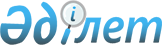 О внесении дополнения в постановление Правления Национального Банка 
Республики Казахстан от 14 февраля 2005 года N 25 "О перечне, формах, сроках и порядке представления и публикации годовой финансовой отчетности 
банками второго уровня"
					
			Утративший силу
			
			
		
					Постановление Правления Национального Банка Республики Казахстан от 27 августа 2005 года N 94. Зарегистрировано в Министерстве юстиции Республики Казахстан 30 сентября 2005 года N 3863. Утратило силу постановлением Правления Национального Банка Республики Казахстан от 5 февраля 2007 года N 11

       Сноска. Постановление Правления Нац. Банка РК от 27 августа 2005 года N 94 утратило силу постановлением Правления Национального Банка РК от 5 февраля 2007 года  N 11  (вводится в действие по истечении 14 дней со дня гос. регистрации).       В целях упорядочения представления дополнительной информации, необходимой для раскрытия годовой финансовой отчетности банков второго уровня, Правление Национального Банка Республики Казахстан  ПОСТАНОВЛЯЕТ: 

      1. В  постановление  Правления Национального Банка Республики Казахстан от 14 февраля 2005 года N 25 "О перечне, формах, сроках и порядке представления и публикации годовой финансовой отчетности банками второго уровня" (зарегистрированное в Реестре государственной регистрации нормативных правовых актов Республики Казахстан под N 3499, опубликованное 1-15 мая 2005 года в официальных изданиях Национального Банка Республики Казахстан "Қазақстан Ұлттық Банкінің Хабаршысы" и "Вестник Национального Банка Казахстана", внести следующее дополнение: 

      пункт 2 дополнить абзацем следующего содержания: 

      "В дополнение к неконсолидированной (консолидированной) годовой финансовой отчетности и аудиторскому заключению, банкам в срок до 1 июля года, следующего за отчетным годом, необходимо представлять отчет аудиторской организации по оценке наличия систем управления рисками в банке.". 

      2. Настоящее постановление вводится в действие по истечении четырнадцати дней со дня государственной регистрации в Министерстве юстиции Республики Казахстан. 

      3. Департаменту бухгалтерского учета (Шалгимбаева Н.Т.): 

      1) совместно с Юридическим департаментом (Шарипов С.Б.) принять меры к государственной регистрации в Министерстве юстиции Республики Казахстан настоящего постановления; 

      2) в десятидневный срок со дня государственной регистрации в Министерстве юстиции Республики Казахстан настоящего постановления довести его до сведения заинтересованных подразделений центрального аппарата, территориальных филиалов Национального Банка Республики Казахстан, Агентства Республики Казахстан по регулированию и надзору финансового рынка и финансовых организаций и банков. 

      4. Контроль за исполнением настоящего постановления возложить на заместителя Председателя Национального Банка Республики Казахстан Таджиякова Б.Ш.        Председатель 

      Национального Банка 

         "СОГЛАСОВАНО" 

      Председатель Агентства 

      Республики Казахстан 

      по регулированию и надзору 

      финансового рынка и  

      финансовых организаций 

      2 сентября 2005 года 
					© 2012. РГП на ПХВ «Институт законодательства и правовой информации Республики Казахстан» Министерства юстиции Республики Казахстан
				